Dansvereniging Akkerman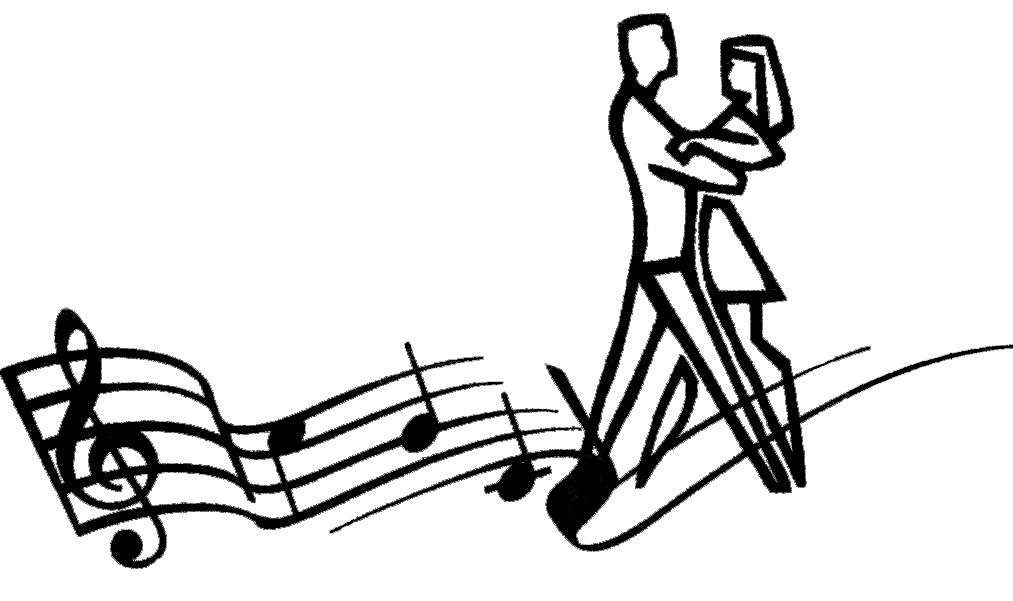 Het seizoen 2018-2019 is weer (bijna) afgelopen, dat betekent dat er weer een nieuw seizoen aan zit te komen 2019-2020!De locatie is Dorpshuis De Lindenhof
                       Spijkse Kweldijk 53 in SpijkHet voorlopig lesrooster: Zondag (start 15 september 2019)
      	   	19.00 uur tot 20.30 uur Goud
 		20.30 uur tot 22.00 uur Vrijetijdsklasse Maandag (start 16 september 2019)
 	20.00 uur tot 21.30 uur GoudsterDinsdag (start 17 september 2019)
 	19.45 uur tot 21.15 uur Brons/Beginners
          21.15 uur tot 22.45 uur TopklasseGraag willen wij weten wie lid wil worden/blijven van de vereniging en zich wil aanmelden voor één van de bovenstaande cursussen.Het lidmaatschap is voor een heel jaar €. 190,- per persoon. (Het Bestuur van Dansvereniging Akkerman heeft besloten tot een contributie verlaging voor het seizoen 2019-2020) Dit is ongeacht het aantal lessen die u wilt volgen. 
We starten 15 september en het seizoen loopt tot half juni.Natuurlijk kunt u ook donateur worden zonder de lessen te volgen. Dit kan vanaf €.25,- per jaar.Tevens willen wij u erop attent maken dat de Algemene Ledenvergadering gepland staat voor woensdag 9 oktober 2019, natuurlijk krijgt u hiervoor nog een uitnodiging.Dansvereniging AkkermanInschrijfformulier 2019/2020
Inleveren gelieve per e-mail.Cursus en Contributie	Brons € 190,- per jaar	Goud € 190,- per jaar	Goudster € 190,- per jaar	Vrijetijdsklasse € 190,- per jaar	Topklasse € 190,- per jaarGegevens van het lid (let op, per persoon aanmelden, niet per paar)Voornaam:      Tussenvoegsel:      Achternaam:      Adres:      Postcode:      Woonplaats:      Telefoonnummer:      Mobielnummer:      E-mail:      Geboortedatum:      Gelieve de gehele contributie te betalen voor 31 december 2019.
Gespreide betaling mogelijk in overleg. IBANnummer: NL90 ABNA 0247 6491 55
Op naam van: Dansvereniging Akkerman
Betaling o.v.v. Naam, Adres en HuisnummerDatum van inschrijving: Dansvereniging AkkermanDonatie inschrijfformulier
Inleveren gelieve per e-mail.Donaties zijn van harte welkom, maar wel vanaf €25,-	Donatie a €               per jaar / eenmaligGegevens van de DonateurVoornaam:      Tussenvoegsel:      Achternaam:      Adres:      Postcode:      Woonplaats:      Telefoonnummer:      Mobielnummer:      E-mail:      Geboortedatum:      IBANnummer: NL90 ABNA 0247 6491 55
Op naam van: Dansvereniging Akkerman
Betaling o.v.v. Naam, Adres en Huisnummer